2021年巢湖经济开发区税务局办税大厅工作人员招聘岗位表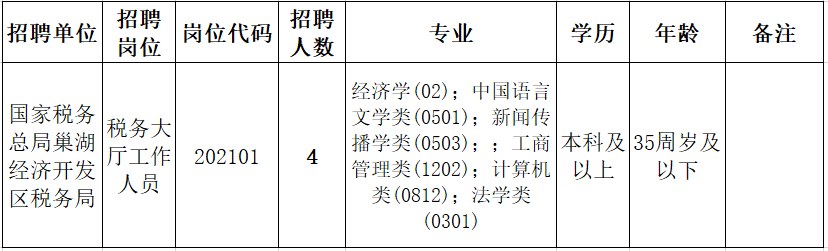 